Приложениекъм Заповед РД09-519/03.07.2020 г.ЗАЯВЛЕНИЕ ЗА ДЪРЖАВНА ПОМОЩ ПО ГЛАВА ЧЕТВЪРТА „а“ ОТ ЗАКОНА ЗА ПОДПОМАГАНЕ НА ЗЕМЕДЕЛСКИТЕ ПРОИЗВОДИТЕЛИ „Помощ под формата на отстъпка от стойността на акциза върху газьола, използван в първичното селскостопанско производство”Форма за физически лица и юридически лицаДата на подаване     Забележка(*): полето УРН се попълва само от земеделските производители, които имат универсален регистрационен номер. Производителите, които нямата УРН не попълват това поле.* Индивидуалната годишна квота е по-ниската между двете стойности:максимално допустимото количество газьол, и количеството газьол съобразно предоставените стойности по фактуриДекларирам следните обстоятелства:1. Запознат съм с условията и реда, посочени в Указанията за прилагане на схемата за държавна помощ;2. Информиран съм, че установени технически грешки могат да бъдат коригирани в рамките на периода за прием на заявления. След приключване на приема, корекции не се допускат.3. Не съм прекратявал регистрацията си като земеделски стопанин по реда на чл.7 от ЗПЗП;4. Нямам изискуеми публични задължения към държавния бюджет;5. Не съм в открито производство за обявяване в несъстоятелност и не съм обявен в несъстоятелност; 6. Не съм в производство по ликвидация;7. Не съм предприятие в затрудненo положение по смисъла на Регламент (ЕС) № 651/2014; 8. Нямам невъзстановена помощ вследствие на предходно решение на Комисията, с което помощта се обявява за неправомерна и несъвместима с вътрешния пазар;9. Не съм получавал друго публично финансиране за същите разходи;10. Горивото по описаните и приложени фактури съм използвал за дейности в първичното селскостопанско производство.ОПИСна фактури за закупен газьол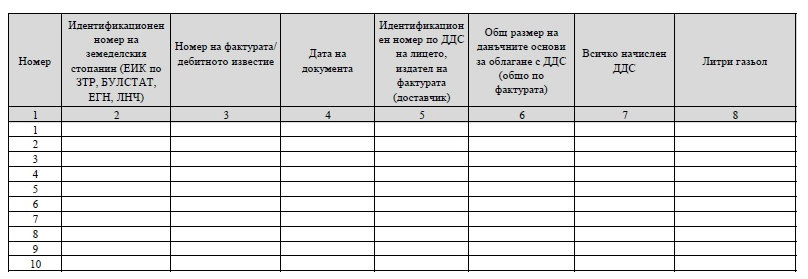 Декларирам, че списъкът на фактурите, генериран от системата е идентичен с предоставения от мен опис на електронен носител. Информиран съм, че за определяне на индивидуалната ми годишна квота се взема предвид само количеството газьол от фактури, фигуриращи в дневниците за продажби на съответните доставчици, след проверка извършена от Националната агенция за приходите.Данни за кандидата (Физическо лице)						Данни за кандидата (Физическо лице)						Данни за кандидата (Физическо лице)						Данни за кандидата (Физическо лице)						Данни за кандидата (Физическо лице)						Данни за кандидата (Физическо лице)						ИмеУРН*ЕГН/ЛНЧЛична карта/паспорт №ТелефонМобиленАдрес за кореспонденцияПостоянен адресe-mailДанни за кандидата (Юридическо лице или Едноличен търговец)				Данни за кандидата (Юридическо лице или Едноличен търговец)				Данни за кандидата (Юридическо лице или Едноличен търговец)				Данни за кандидата (Юридическо лице или Едноличен търговец)				Данни за кандидата (Юридическо лице или Едноличен търговец)				Данни за кандидата (Юридическо лице или Едноличен търговец)				Данни за кандидата (Юридическо лице или Едноличен търговец)				Данни за кандидата (Юридическо лице или Едноличен търговец)				ФирмаУРН*ЕИК по БУЛСТАТТип на организациятаУправляващо лицеЕГНЛична карта/паспорт на управляващото лицеЛична карта/паспорт на управляващото лицеТелефонМобиленАдрес за кореспонденцияАдрес на управлениеe-mailУпълномощено лице за подаване на заявлениетоУпълномощено лице за подаване на заявлениетоУпълномощено лице за подаване на заявлениетоИме, презиме, фамилияЕГНЛична карта/паспорт №Прилагам копие от нотариално заверено пълномощно(конкретно за мярката) Прилагам копие от нотариално заверено пълномощно(конкретно за мярката) Данни за банкова сметкаДанни за банкова сметкаДанни за банкова сметкаТитулярIBANБанка                                                                                               BIC код                                                                                               BIC кодПрилагам копие на удостоверение за банкова сметка Прилагам копие на удостоверение за банкова сметка Регистриран животновъден обект по ЗВД № …………………………….………………..Желая да получа подпомагане под формата на намалена акцизна ставка на газьола, използван в първично селскостопанско производство за::Допустими площи по СЕПП със земеделски култури (по видове в ха):Установен брой животни по схемите за обвързано подпомагане (по видове и категории):Брой животни, по видове и категории, който не попадат в обхвата на схемите за обвързано подпомагане на животни:Максимално допустимо количество газьол за съответната година (в литри) по съобразно Методиката за средните разходни норми:Количество газьол за съответната година, по фактури (в литри) Индивидуална годишна квота (в литри) (словом)Прилагам следните документи:Прилагам следните документи:Прилагам следните документи:Копия от фактури за закупен газьол , и опис на фактурите(на електронен носител)Копия от фактури за закупен газьол , и опис на фактурите(на електронен носител)